Agency/Facility NamePREA REFRESHER: Community ConfinementWays Residents Can Report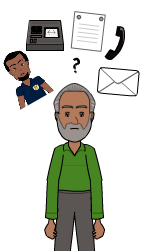 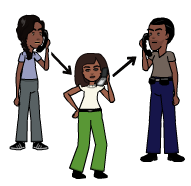 